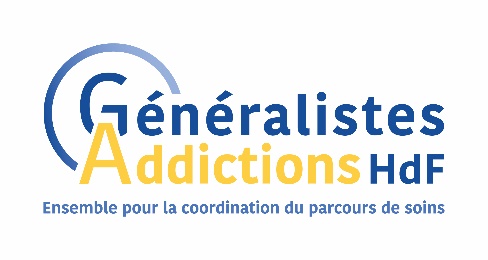 Pôlesd’IntervisionAmiensArmentièresAulnoy AymeriesAvesnes/Helpe Boulogne/MerCalaisCambrai CaudryDouaiDunkerque Faches-ThumesnilFourmiesHénin-BeaumontHirsonLille Lomme  MaubeugeMontreuil/MerRoubaixSt QuentinTourcoing 